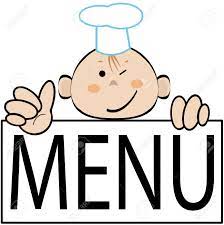 JELOVNIK OŠ PLITVIČKA JEZERA ZA MJESECSIJEČANJ 2024.8.1.2024.- 12.1.2024.15.1.2024.-19.1.2024.22.1.2024. – 26.1.2024.29.1.2024. – 2.2.2024.PonedjeljakHrenovka u tijestu, čajUtorakGrah s kobasicom, salata     Sezonsko voćeSrijedaPiletina s mlincima    Sezonsko voćeČetvrtakĆufte s pire krumpiromSezonsko voćePetakŽitarice i mlijekoSezonsko voćePonedjeljakRolano pecivo, salama, sir, kakaoSezonsko voćeUtorakŠpageti bolognese, salataSrijedaVarivo s piletinom i povrćemČetvrtakTjestenina u bijelom umaku s pršutom i brokulomPetakRiba s krumpirićima Sezonsko voćePonedjeljakKruh s namazom (maslac, marmelada, pašteta, sirni namaz), kakaoSezonsko voćeUtorakJuneći gulaš s tjesteninom, salata    Sezonsko voćeSrijedaHamburger pecivo, pljeskavica, salata, umak, krumpirićiČetvrtakPileći rižoto    Sezonsko voćePetakSlanac i jogurtSezonsko voćePonedjeljakBurek sir, čaj Sezonsko voćeUtorakPileći medaljoni s carskim povrćem    Sezonsko voćeSrijedaTeleći gulaš s pire krumpirom, salataČetvrtakPiletina s kroketima    Sezonsko voćePetakPizza, čajSezonsko voće